CONVOCATORIA AUXILIARES DE JUSTICIA PERIODO 2023-2025 La Oficina de Coordinación Administrativa de Riohacha, informa que según lo establecido en el Acuerdo PSAA15-10448 de 2015 emanado de Honorable Consejo Superior de la Judicatura, a partir del día 1 hasta el 30 de noviembre de 2022, quedará abierto formalmente el proceso de inscripción de las personas naturales o jurídicas que tengan interés en formar parte de lista de Auxiliares de la Justicia en cada uno de los Despachos de los Circuitos; toda persona que cumpla con los requisitos previstos en el Acuerdo PSAA15-10448 podrá realizar su postulación.Teniendo en cuenta lo dispuesto por el CODIGO GENERAL DEL PROCESO (Ley 1564 de 2.012, artículos 48 y siguientes) con respecto a los Auxiliares de la Justicia, las inscripciones se abrirán solo para los siguientes cargos: Partidor, Liquidador, Síndico y Administrador de Bienes, Intérprete, Traductor y Secuestre en las categorías 1, 2 y 3.La inscripción se llevará a cabo según los lineamientos del Acuerdo PSAA15-10448 y los instructivos expedidos para su operación, el formulario de inscripción y recepción puede ser descargado en la página web de la Rama Judicial: www.ramajudicial.gov.co, perfil ciudadano, Registro Nacional de abogados, información auxiliares de la justicia. link: https://www.ramajudicial.gov.co/web/direccion-seccional-de-admin.-judicial-de-riohacha/344 Las inscripciones se realizarán de forma virtual por correo electrónico: ofijudrioh@cendoj.ramajudicial.gov.co, de conformidad con el siguiente cronograma:CRONOGRAMA: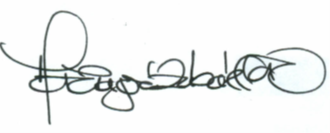                                                                                                       MARIA JOSE ZABALETA RAMOS                                                                                               Directora Oficina Coordinación Administrativa ETAPASFECHASCONVOCATORIAOCTUBRE 2022INSCRIPCIONDE 01 AL 30 DE NOVIEMBRE DE 2022REVISION DE LOS REQUISITOSDE 01 AL 15 DE DICIEMBRE DE 2022ELABORACION DE LISTASDEL 12 AL 20 DE ENERO DE 2023PUBLICACION DE  LA LISTA PRELIMINARDEL 23 AL 27 DE ENERO DE 2023PRESENTACION DE RECURSOSDEL 30 DE ENERO AL 10 DE FEBRERO DE 2023TRAMITE DE RECURSOS Y DECISION DE OBJECIONESDEL 13 AL 27 DE FEBRERO DE 2023DEL 01 AL 14 DE MARZO DE 2023DEL 15 AL 26 DE MARZO DE 2023DEL 27 AL 31 DE MARZO DE 2023A PARTIR DEL 01 DE ABRIL 2023